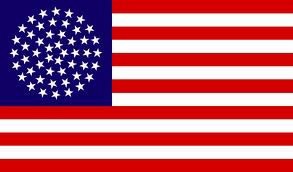     Your Name Here
Your Title Here
Republic for the United States of America
Your Phone Number Here Your Email Address Herewww.republicfortheunitedstatesofamerica.orgLiberty and Justice for All!    Your Name Here
Your Title Here
Republic for the United States of America
Your Phone Number Here Your Email Address Herewww.republicfortheunitedstatesofamerica.orgLiberty and Justice for All!    Your Name Here
Your Title Here
Republic for the United States of America
Your Phone Number Here Your Email Address Herewww.republicfortheunitedstatesofamerica.orgLiberty and Justice for All!    Your Name Here
Your Title Here
Republic for the United States of America
Your Phone Number Here Your Email Address Herewww.republicfortheunitedstatesofamerica.orgLiberty and Justice for All!    Your Name Here
Your Title Here
Republic for the United States of America
Your Phone Number Here Your Email Address Herewww.republicfortheunitedstatesofamerica.orgLiberty and Justice for All!    Your Name Here
Your Title Here
Republic for the United States of America
Your Phone Number Here Your Email Address Herewww.republicfortheunitedstatesofamerica.orgLiberty and Justice for All!    Your Name Here
Your Title Here
Republic for the United States of America
Your Phone Number Here Your Email Address Herewww.republicfortheunitedstatesofamerica.orgLiberty and Justice for All!    Your Name Here
Your Title Here
Republic for the United States of America
Your Phone Number Here Your Email Address Herewww.republicfortheunitedstatesofamerica.orgLiberty and Justice for All!     Your Name Here
Your Title Here
Republic for the United States of America
Your Phone Number Here Your Email Address Herewww.republicfortheunitedstatesofamerica.orgLiberty and Justice for All!    Your Name Here
Your Title Here
Republic for the United States of America
Your Phone Number Here Your Email Address Herewww.republicfortheunitedstatesofamerica.orgLiberty and Justice for All!